Formulario de Inscripción XXXV Jornadas de la Sociedad Española de Paleontología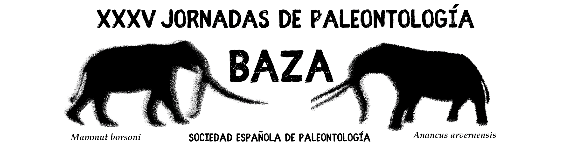 ApellidosNombreInstituciónE-mailDirección postalDirección postalDirección postalPaísPaísTeléfono de contactoTeléfono de contactoTipo de inscripciónTipo de inscripciónTipo de inscripciónTipo de inscripciónExcursionesExcursionesExcursionesExcursionesDatos para la factura (Institución y CIF/NIF)Datos para la factura (Institución y CIF/NIF)Datos para la factura (Institución y CIF/NIF)Datos para la factura (Institución y CIF/NIF)Datos para la factura (Institución y CIF/NIF)Datos para la factura (Institución y CIF/NIF)Datos para la factura (Institución y CIF/NIF)Datos para la factura (Institución y CIF/NIF)Datos para la factura (Institución y CIF/NIF)Datos para la factura (Institución y CIF/NIF)Título de la comunicaciónTítulo de la comunicaciónTítulo de la comunicaciónTítulo de la comunicaciónTítulo de la comunicaciónTítulo de la comunicaciónTítulo de la comunicaciónTítulo de la comunicaciónTítulo de la comunicaciónTítulo de la comunicaciónFormato (oral o póster) Formato (oral o póster) Formato (oral o póster) Formato (oral o póster) Formato (oral o póster) Opta al premio al mejor PósterOpta al premio al mejor PósterSi presenta más de una comunicación, enumérelas en este apartado, incluyendo al final de cada título el formato (oral o póster)Si presenta más de una comunicación, enumérelas en este apartado, incluyendo al final de cada título el formato (oral o póster)Si presenta más de una comunicación, enumérelas en este apartado, incluyendo al final de cada título el formato (oral o póster)Si presenta más de una comunicación, enumérelas en este apartado, incluyendo al final de cada título el formato (oral o póster)Si presenta más de una comunicación, enumérelas en este apartado, incluyendo al final de cada título el formato (oral o póster)Si presenta más de una comunicación, enumérelas en este apartado, incluyendo al final de cada título el formato (oral o póster)Si presenta más de una comunicación, enumérelas en este apartado, incluyendo al final de cada título el formato (oral o póster)Si presenta más de una comunicación, enumérelas en este apartado, incluyendo al final de cada título el formato (oral o póster)Si presenta más de una comunicación, enumérelas en este apartado, incluyendo al final de cada título el formato (oral o póster)Si presenta más de una comunicación, enumérelas en este apartado, incluyendo al final de cada título el formato (oral o póster)